18.11.2021г.
Класс:1-4 классы Воспитатель: Леонович С.А.ТЕМА : Познавательный час «Дом, в котором  я живу»»Цель: Подвести детей к пониманию того, что семья строится на любви и уважении друг к другу; обобщить знания о семейных ценностях; обозначить роль семьи для каждого человека.Тема «ДОМ, В КОТОРОМ Я ЖИВУ!» Класс-2 Автор- Костенко Н.В.ЦЕЛЬ: Формирование базовой культуры человека, развитие личности в благоприятной социальной среде.  Воспитатель. Мы разговор наш начинаем  О ценностях своей души. Сегодня мы поразмышляем,  О том, что важно для семьи.Семья для каждого ребёнка- Есть островок любви и дома. Где утром слышит он спросонку- Вставай, малыш, любимый мой.В семье поддержат и поймут,Помогут, если что случится.В семье есть отдых, есть и труд.Семьёй своей должны гордиться!Дом – не просто жилище с крышей над головой, а место, где его любят и ждут, понимают и принимают таким, каков он есть, где тепло и уютно. Дома нас ждут, нам рады и всегда готовы помочь в трудную минуту.       Вы слышали выражение «Я здесь чувствую себя, как дома». Что оно означает? ( Значит хорошо, свободно, радостно).Пускай мне хорошо в гостях,Но лучше дом роднойВ каких бы ни был я местах,Всегда вернусь домой.Меня родные стены ждут-Помогут, защитятВедь дома нас всегда поймутУтешат и простят.Воспитатель.  Вспомните поговорки о доме, о гостях. Что они обозначают?- В гостях хорошо, а дома лучше.- Дом вести – не лапти плести.- Дом – полная чаша.- Не красна изба углами, а красными пирогами.- Домой придёшь – хлеб, соль найдёшь.Воспитатель. Ребята, я  предлагаю построить с вами  дом, где вы будете жить счастливо и дружно со своей семьей.- Прочтите слова и каждый для себя возьмите лишь то, чем в жизни дорожите. Объясните свой  выбор.    Уважение, лень, терпение, трудолюбие, предательство, вежливость, грубость, взаимопомощь, зависть, доброта, жадность, честность, преданность, взаимопонимание, забота, искренность, лживость, хвастовство, справедливость, щедрость, сопереживание, дружба.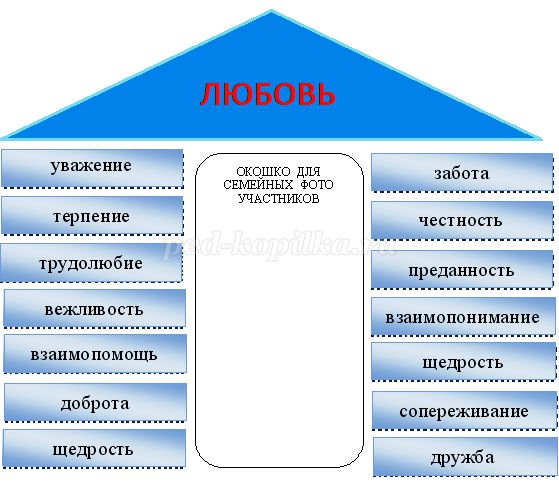 Воспитатель. В семье все связаны нитью одной-И радость, и горе разделим семьёй.Семья - это взаимностей круг,Где каждый – верный  и надёжный друг.В семье без заботы прожить нам нельзя,Вниманьем, заботой крепка семья.Только тот надёжный дом.Где все заняты трудом.Молодцы! Наш дом семьи готов,Нет крыши только в нём.Я выбрала любовь,Свет будет  точно днём.Вот он наш счастливый дом!Тепло, уютно будет в нём!Но дом тогда лишь дом, друзья,Когда в том доме есть … семья.Задание.   Прочитайте рассказ В.Осеевой «Волшебное слово».  Почему Павлик на всех родных обиделся? (ответы детей)- В чём он был не прав? (ответы детей)- Как он должен был поступить? (ответы детей и родителей)